План-конспект занятияпедагога дополнительного образования Коровиной Дарьи АндреевныОбъединение – коллектив современного танца «Сапфир»Программа - «Мир танца».Группа – 02-23Дата проведения: - 30.12.2022(перенос с 31.12.22)Время проведения: 12ч. 20 мин.Тема занятия: «Постановка хореографической композиции. Демонстрация движений, его музыкальная раскладка, особенности исполнения»Цель занятия: Развитие творческих способностей детей,  восприятие движений в связке, развитие исполнительских навыков у детей.Рекомендуемый комплекс упражнений:1.Подскоки. Техника выполнения прыжка.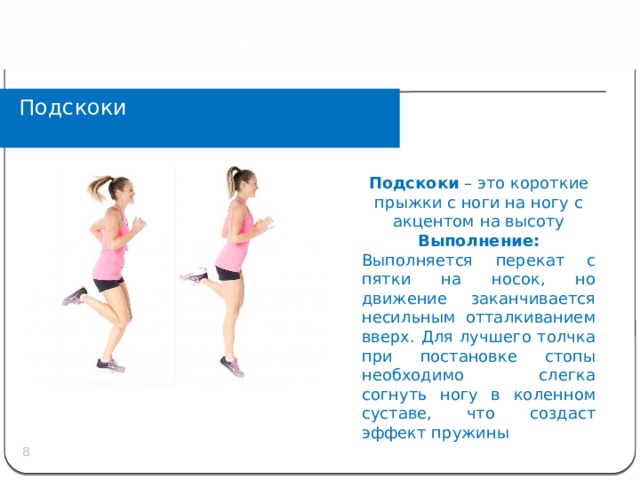 2. Захлесты назад.Техника бега по кругу.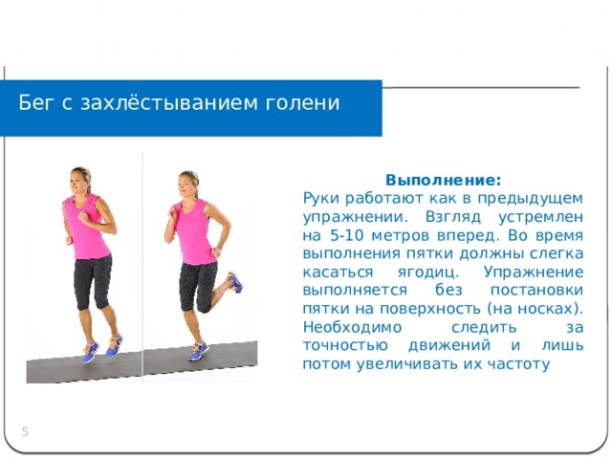 Домашнее задание:- подскоки-захлестыОбратная связь:Фото самостоятельного выполнения задания отправлять на электронную почту metodistduz@mail.ru для педагога                                                                                         Коровиной Д.А.